Набор социальных услуг: выбор необходимо сделать до 1 октябряКраснодар, 19 сентября 2019 года. Пенсионный фонд России напоминает, что граждане, имеющие право на льготы и меры социальной поддержки в соответствии с федеральными законами, могут выбрать форму получения набора социальных услуг: натуральную или денежную.Натуральная форма предполагает предоставление набора непосредственно в виде социальных услуг, денежный эквивалент выплачивается полностью или частично. С 1 февраля 2019 года он составляет 1121,42 рубля в месяц и включает в себя:Лекарственные препараты, медицинские изделия и продукты лечебного питания – 863,75 рубля.Путевку на санаторно-курортное лечение для профилактики основных заболеваний – 133,62 рубля.Бесплатный проезд на пригородном железнодорожном транспорте, а также на междугородном транспорте к месту лечения и обратно – 124,05 рубля.По умолчанию набор социальных услуг предоставляется в натуральной форме (за исключением граждан, подвергшихся воздействию радиации). Чтобы получать весь набор или его часть деньгами, необходимо до 1 октября подать соответствующее заявление в Пенсионный фонд России.Сделать это можно через личный кабинет на сайте ПФР, в клиентской службе ПФР или многофункциональном центре госуслуг. Если ранее заявление об отказе от получения социальных услуг в натуральной форме уже подавалось, новое заявление не требуется – набор будет выплачиваться деньгами до тех пор, пока человек не изменит свое решение.ЧИТАЙТЕ НАС: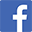 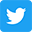 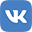 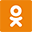 